Pickles PondBooking ProcessAll bookings to be made at lease 24hrs in advance via Phone (01277212784 opt1) or email enquiries@thriftwood.org.ukA swim must be booked or will be allocated for you.Payment must be made by Card at time of bookingA gate code will be issued for the day of fishing, valid for one day only£10 per fisherman for max 2 rodsNO GUESTSNo Under 16’s without adult supervisionNo Toilet facilities availableDo not book if feeling unwell, or have symptoms of Covid-19 or if anyone in your house has symptoms.Arrival ProcessFishermen to use issued code on key pad, Don’t forget the #Fishermen to drive directly to Pickles PondPark in carparkUse signs to go to booked swim.Be respectful of other fishermenSwims should be 15m apart where possibleFishing time is from 8am to 9pmNo Keep nets, barbed hooks, bait boatsNO FIRESNO ALCOHOLALL Rubbish to be taken home.Please do not move swimsIf you are found to be in breach of rules or Government guidelines you will be asked to leave and not allows back. No refunds will be given.Please respect the fishery, other fishermen and the Thriftwood Staff & Volunteers.SwimsSwim 1								Swim 2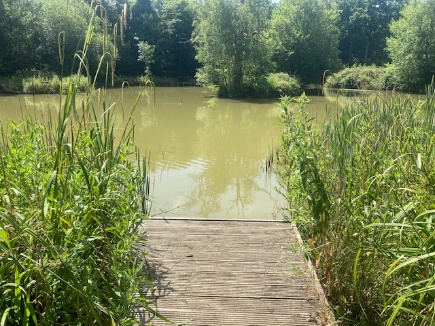 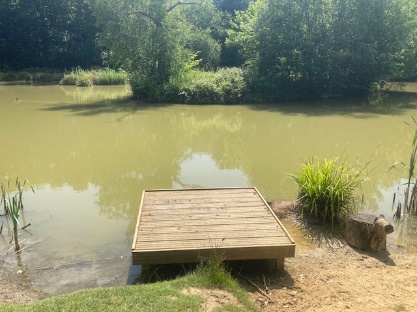 Swim 3								Swim 4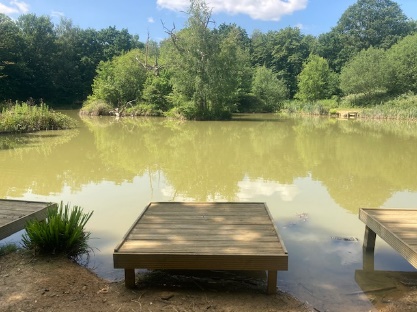 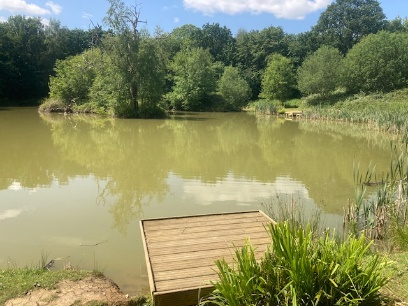 Swim 5								Swim 6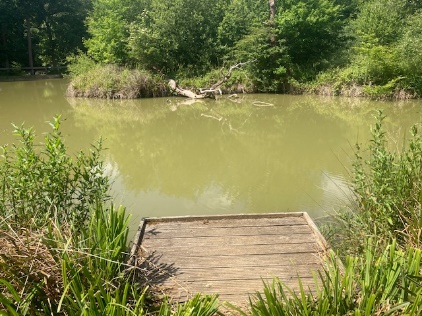 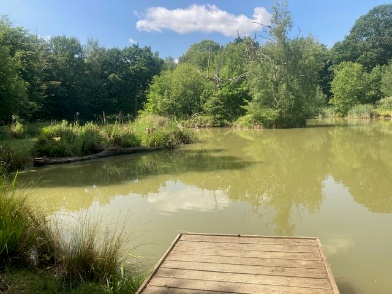 Swim 7								Swim 8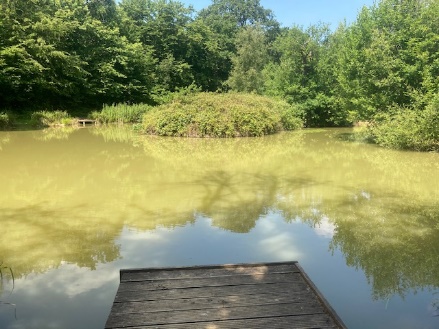 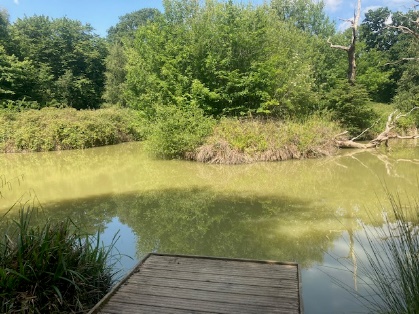 Swim 9								Swim 10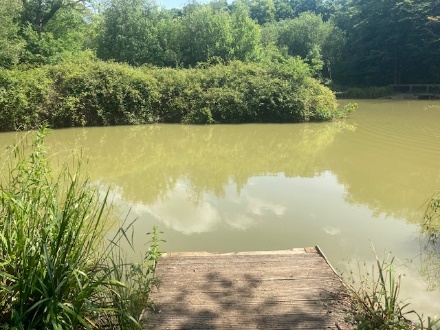 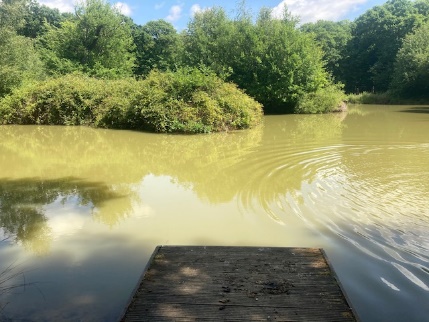 Pickles Pond Swim Map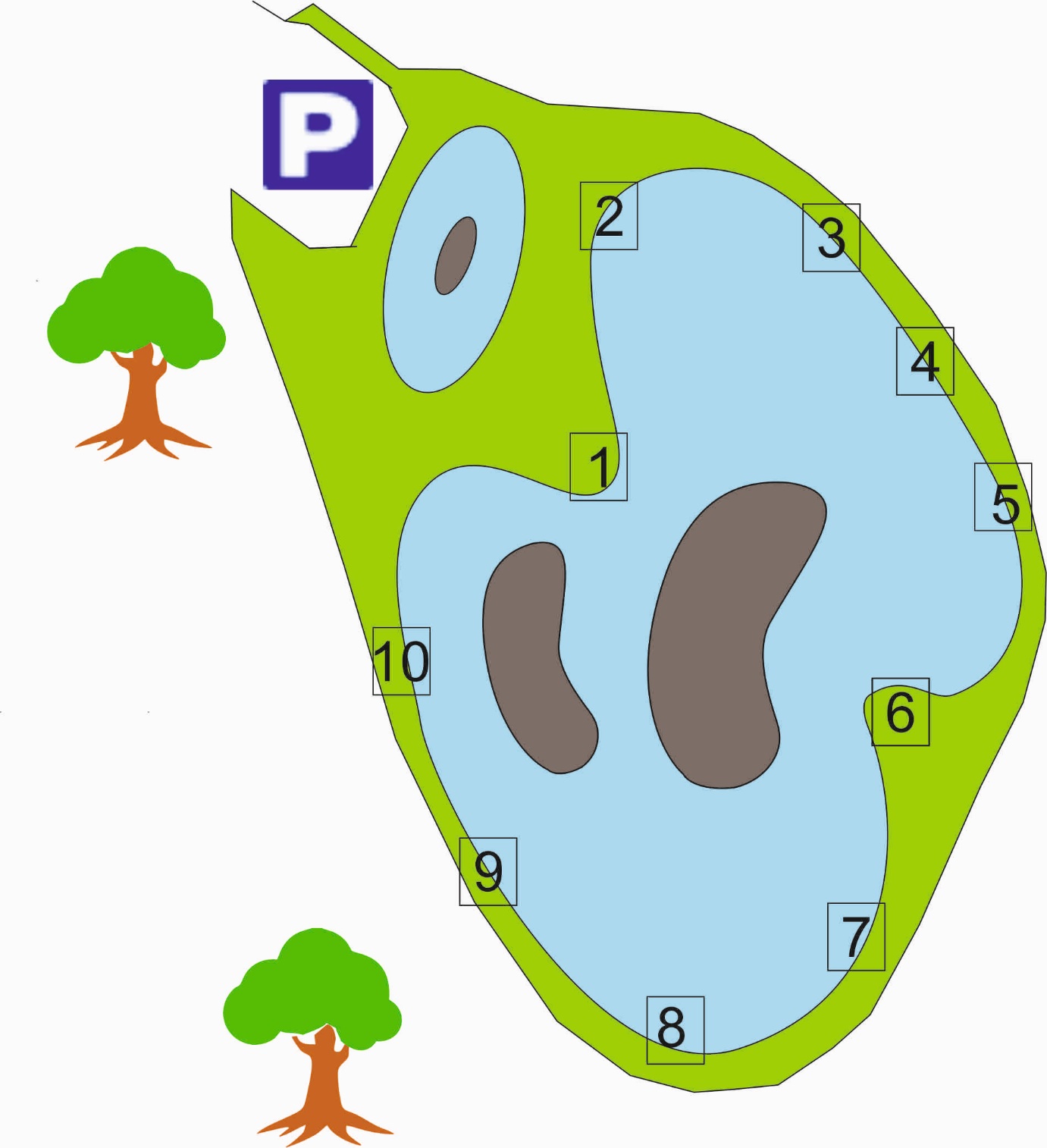 